22.11.2017  № 2728О внесении изменений в постановление администрации города Чебоксары от 08.08.2013 № 2487В соответствии с Федеральным законом от 06.10.2003 № 131-ФЗ «Об общих принципах организации местного самоуправления в Российской Федерации» администрация города Чебоксары п о с т а н о в л я е т:1. Внести в состав экспертной комиссии о порядке формирования и подготовки кадрового резерва руководителей муниципальных образовательных учреждений города Чебоксары, утвержденный постановлением администрации города Чебоксары от 08.08.2013 № 2487, следующие изменения:1.1. Исключить из состава комиссии:Павлову Елену Сергеевну - главного специалиста-эксперта сектора правового обеспечения, кадровой политики и охраны труда управления образования администрации города Чебоксары, секретаря комиссии.;Бочкареву Александру Сергеевну - руководителя автономного учреждения «Центр мониторинга и развития образования» муниципального образования города Чебоксары - столицы Чувашской Республики, члена комиссии;Ефремову Надежду Станиславовну - заведующего сектором правового обеспечения, кадровой политики и охраны труда управления образования администрации города Чебоксары, члена комиссии;Тарасенко Ольгу Николаевну - заместителя начальника управления образования администрации города Чебоксары, члена комиссии.1.2. Включить в состав комиссии:Гайфутдинову Наталию Викентьевну - главного специалиста-эксперта сектора правового обеспечения, кадровой политики и охраны труда управления образования администрации города Чебоксары, секретарем комиссии;Мешкову Ольгу Валериановну - и.о. руководителя автономного учреждения «Центр мониторинга и развития образования» муниципального образования города Чебоксары - столицы Чувашской Республики членом комиссии;Рафикова Алексея Евгеньевича - заведующего сектором правового обеспечения, кадровой политики и охраны труда управления образования администрации города Чебоксары, членом комиссии;Маслову Наталию Анатольевну - заместителя начальника управления образования администрации города Чебоксары, членом комиссии.2. Управлению информации, общественных связей и молодежной политики администрации города Чебоксары опубликовать настоящее постановление в средствах массовой информации.3.  Настоящее постановление вступает в силу со дня его официального опубликования. 4. Контроль за исполнением данного постановления возложить на заместителя главы администрации по социальным вопросам А.Л. Салаеву.Глава администрации города Чебоксары                                        А.О. ЛадыковЧăваш РеспубликиШупашкар хулаАдминистрацийěЙЫШĂНУ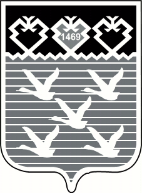 Чувашская РеспубликаАдминистрациягорода ЧебоксарыПОСТАНОВЛЕНИЕ